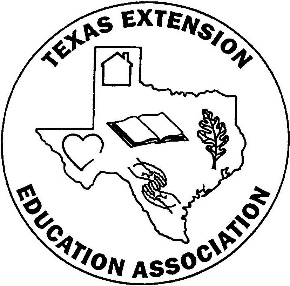 										February 19, 2019To:  Haskell Co 4-H Members Who Are Currently High School Juniors or SeniorsFrom:     Darlene Hopkins                CEA-FCH Haskell County and	     Haskell County TEEASubject: Haskell County TEEA ScholarshipThe Haskell County Texas Extension Education Association (TEEA) club annually presents a scholarship of $500 to Haskell County 4-H members. Haskell County 4-H members who are currently in their junior or senior year of high school may apply.  Attached you will find guidelines for this scholarship and an application.  The application is a Word document and can be completed on the computer.  To download the application you may also go to the Haskell County Extension website: haskell.agrilife.org,  under the FCH menu tab, Haskell County TEEA. Completed applications must be signed by the applicant and the County Extension Agent for Family & Community Health.  Applications are due to the Haskell County Extension Office 101 S. Ave D by  May 1, 2019.    